BAB I PENDAHULUAN Latar BelakangDengan semakin berkembangnya dunia teknologi informasi dalam berbagai bidang, maka hampir semua aktivitas maupun kegiatan tidak terlepas dari teknologi yang sudah modern yang memudahkan manusia untuk melakukan berbagai aktivitasnya. dan dengan semakin majunya perkembangan teknologi di berbagai negara termasuk Indonesia maka dampak yang diberikan sangat besar terhadap ekonomi suatu negara (Yehendra & Yulianto, 2015). Dengan memanfaatkan sistem informasi yang sudah terkomputerisasi dan terintegrasi maka seluruh kegiatan atau aktivitas dapat dilakukan dengan mudah dan tentunya pembeli bisa menghemat waktu dan biaya karena tidak perlu datang secara langsung ke toko melainkan dapat dilakukan secara online.CV. Tanimas Group merupakan sebuah perusahaan yang bergerak dibidang penjualan dan pembelian hasil tani. Perusahaan ini sudah ada sejak 11 tahun yang lalu. Perusahaan ini terletak di Jl. Panglima Sudirman No. 51  Malang, Jawa Timur, 65175.Untuk saat ini sistem yang sedang berjalan di perusahaan ini adalah dengan membeli hasil tani dari petani yang nantinya petani memberikan kabar ke perusahaan untuk menawarkan hasil panennya untuk dijual ke swalayan-swalayan. Lalu setelah perusahaan setuju maka semua hasil tani tadi akan ditempatkan ke gudang sementara untuk dicatat di kartu stok yang akan direkap ulang oleh bagianadministrasi. setelah itu hasil tani tadi akan di dikirimkan ke swalayan setelah pihak swalayan sudah melakukan transfer atau pembayaran produk ke perusahaan. Berikut daftar swalayannya Indomaret, Hypermart, Matahari yang nantinya dikirim menggunakan kendaraan berupa truck sesuai dengan alamat tujuan setelah melakukan proses transaksi. sebagai contoh barangnya adalah berbagai jenis buah semangka dan berbagai jenis melon. Dan jika masih terdapat barang yang belum laku terjual atau sisa maka akan dijual ke pasar tradisional dengan harga murah.Saat ini sistem di CV. Tanimas Group tersebut masih memiliki keterbatasan mencatat proses transaksi di buku lalu dilanjutkan dengan duplikasi data menggunakan Excel sehingga diperlukan proses inputan dua kali berdasarkan transaksi yang terjadi. hal tersebut bisa menyebabkan hilangnya pencatatan ataupun terjadi kesalahan input dan masih adanya customer yang datang untuk melihat barang yang tentunya akan memakan waktu dan biaya yang lebih lagi. Ditambah lagi masih minimnya pengenalan produk untuk customer atau swalayan, sehingga dibutuhkan sebuah platform yang dapat membantu mengenalkan produk serta membantu pendistribusian produk dari perusahaan ini. Maka dari itu, dibuatlah sistem informasi ini untuk meningkatan efisiensi pada pencatatan, biaya, waktu serta dengan dibuatnya sistem ini tentunya bisa membantu dan mempermudah proses pendistribusian ke swalayan atau perorangan kedepannya. Rumusan MasalahBerdasarkan latar belakang permasalahan di atas, maka yang menjadi permasalahan adalah bagaimana merancang dan membangun sebuah sistem informasi pendistribusian hasil tani berbasis web pada CV. TANIMAS GROUP guna mempermudah proses penjualan dan pembelian. Tujuan PenelitianTujuan dari tugas akhir ini ini adalah untuk merancang dan membangun sebuah sistem informasi pendistribusian hasil tani berbasis web pada CV. TANIMAS GROUP. Batasan MasalahBatasan-batasan masalah dalam penelitian ini adalah :Sistem yang dibuat berupa Website penjualan untuk customer, serta Website Administrasi untuk AdminSistem ini memungkinkan pelanggan untuk melakukan pembelian dan mengakses status pengiriman serta pembayaran. Sistem ini memungkinkan Admin untuk melakukan transaksi barang masuk, update data produk, data petani, data customer, data penjualan dan pengiriman.Sistem in digunakan oleh Admin dan Pelanggan Manfaat PenelitianManfaat bagi penelitiAdapun manfaat bagi peneliti adalah bisa belajar lebih dalam mengenai sistem yang terdapat di suatu perusahaan, mendapat relasi, serta melatih kemampuan analisa ataupun pemrograman selama menempuh studi di Sekolah Tinggi Informatika dan Komputer Malang(STIKI).Manfaat bagi Perusahaan Manfaat bagi perusahaan adalah diharapkan dari sistem infromasi ini dapat membantu dan mempermudah proses penjual belian ke swalayan.Manfaat bagi InstitusiManfaat bagi institusi Sekolah Tinggi Informatika dan Komputer (STIKI) adalah mempromosikan ke masyarakat sekitar ketika dilapangan, serta judul ini bisa dijadikan pengembangan sistem ataupun referensi yang dapat membantu untuk mahasiswa yang kelak mengambil Tugas Akhir. Metodologi PenelitianMetode yang digunakan dalam pembuatan sistem ini adalah sebagai berikut1.6.1 Tempat Dan Waktu PenelitianLokasi penelitian adalah Jl. Panglima Sudirman No.51 Kota Malang, Jawa Timur, 65175 Waktu penelitian ini dilaksanakan selama lima bulan dengan jadwal yang sudah tercantum pada tabel di bawah ini.Tabel 1.1 Jadwal Waktu Penelitian1.6.2 Bahan Dan Alat Penelitian1. BahanSemua bahan yang telah dikumpulkan dan diteliti diperoleh dariHasil wawancaraMelakukan wawancara secara langsung ke pemilik perusahaan dan admin sesuai dengan studi kasus yang diangkat. Hasil yang diperoleh dari wawancara tersebut berupa sistem yang sedang berjalan saat ini, struktur organisasi, Admin hingga customer, perangkat yang digunakan, serta lain-lain. Hasil wawancara dapat dilihat pada bagian lampiran.HardwarePenelitian ini menggunakan notebook ASUS X550VX dengan spesifikasi sebagai berikut ini :Sistem Operasi	:Windows 10 Home Single LanguageProsesor	:Intel(R)Core(TM)i7-6700HQCPU@2.60GHzMemori	:8192MB RAM DDR4Harddisk	:1000 GBKartu Grafis	:NVIDIA GEFORCE GTX 950MSoftwarePenelitian ini menggunakan perangkat lunak sebagai berikutTeks Editor	: Notepad++, Microsoft Word 2016Peramban	: Google Chrome, Mozilla FirefoxBahasa Pemrograman	: PHPPlatform 	: CodeIgniter (CI)Database		 : PHPMyAdmin1.6.3 Pengumpulan DataTeknik yang digunakan dalam pengumpulan data–data dan informasi yang dibutuhkan adalah sebagai berikut :WawancaraDengan cara survey atau wawancara secara langsung ke perusahaan sesuai dengan studi kasus yang diangkat untuk memperoleh informasi serta mengidentifikasi masalah.ObservasiMelakukan pengamatan secara langsung dalam kegiatan operasional di perusahaan ini.SamplingMengumpulkan berkas dokumen atau contoh foto produk seperti barang apa saja yang dijual oleh CV.Tanimas Group1.6.4 Analisa DataTeknik analisa data yang digunakan adalah teknik analisa deskriptif dengan cara menganalisis sesuai dengan teori yang ada saat ini sehingga mampu mendapatkan gambaran yang cukup jelas. Setelah diteliti kemudian dapat ditarik kesimpulan berupa saran ataupun perbaikan untuk sistem yang dibuat. Prosedur Penelitian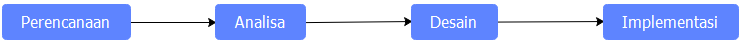 Gambar 1.3 Prosedur PenelitianPerencanaan	: Di tahap perencanaan dilakukan proses survey danpengumpulan data.Analisa 	: Di tahap ini dilakukan Analisa dari sistem yang sedang berjalan.Desain 	: Di tahap ini dilakukan proses pembuatan mockups atau skema aplikasi yang akan dibuat.Implementasi	: Di tahap ini dilakukan proses pembuatan aplikasi dan tahap uji coba terhadap aplikasi. Sistematika PembahasanDi dalam penulisan Tugas Akhir ini sistematika penulisan diatur dan disusun sebagai berikut ini :BAB I PENDAHULUANPada bab akan dibahas mengenai Latar Belakang, Rumusan Masalah, Batasan Masalah, Tujuan dan Manfaat Penelitian, serta Metodologi Penelitian dan Sistematika Penulisan.BAB II KAJIAN PUSTAKAPada bab ini berisi tentang pembahasan beberapa teori yang mendukung materi pokok bahasan pada Tugas Akhir ini.BAB III METODOLOGIBab ini akan membahas tentang permasalahan yang ada dan analisa masalah serta pembahasan tentang sistem informasi yang akan dibangun.BAB IV IMPLEMENTASI DAN PEMBAHASANBab ini membahas tentang proses perancangan dan konfigurasi sistem serta implementasi serta pembahasan tentang petunjuk teknis penggunaan sistem.BAB V PENUTUPBab ini berisi kesimpulan dan saran dari materi yang telah dibahas dalam Tugas Akhir ini.NOKegiatanPeriode Bulan ke ...Periode Bulan ke ...Periode Bulan ke ...Periode Bulan ke ...Periode Bulan ke ...Periode Bulan ke ...Periode Bulan ke ...Periode Bulan ke ...Periode Bulan ke ...Periode Bulan ke ...Periode Bulan ke ...Periode Bulan ke ...Periode Bulan ke ...Periode Bulan ke ...Periode Bulan ke ...Periode Bulan ke ...Periode Bulan ke ...Periode Bulan ke ...Periode Bulan ke ...Periode Bulan ke ...Periode Bulan ke ...Periode Bulan ke ...Periode Bulan ke ...Periode Bulan ke ...NOKegiatan1111222233334444555566661Perencanaan2Analisa Data3Desain4Implemetasi